Závod horských kol na Velký Javorník 31. ročníkPořadatel:	Pohorská jednota Radhošť, z. s., Trojanovice 415, 744 01 FRENŠTÁT p. R.,  IČO: 16627989, tel.:  602 775 373, 591 143 378, ve spolupráci s Městem FRENŠTÁT p. R., náměstí Míru 1, 744 01 FRENŠTÁT p. R., IČO: 00297852, tel.: 556 833 280, T. J. FRENŠTÁT p. R. z. s., Martinská čtvrť 1704, 744 01 FRENŠTÁT p. R., IČ: 00560901, Biskupské lesy, LS Ostravice 187, 739 14 OSTRAVICE, IČ: 65468953, LS ROŽNOV, Láň 2461, 756 61 ROŽNOV p. R., IČ: 42196451Datum závodu:	10. září 2022, sobota.Místo závodu:	Areál skokanských můstků Jiřího Rašky, Lubina 692, 744 01 Frenštát p. R., tel.: 552 303 926.Souřadnice:	49°32'22.217"N	18°11'57.871"EDisciplina:	Závod horských kol, 31. ročník – 2022.	Délka 10.2 [km], součet převýšení 564 [m]Kategorie:	Žáci	13 a mladší	2009 a mladší	Dorostenci	14 – 17	2008 – 2005	Junioři	18 – 19	2004 – 2003	Muži	20 – 39	2002 – 1983	Muži	40 – 49	1982 – 1973	Muži	50 – 59	1972 – 1963	Muži	60 – 69	1962 – 1953	Muži	70 a starší	1952 a starší	Žačky	13 a mladší	2009 a mladší	Dorostenky	14 – 17	2008 – 2005	Juniorky	18 – 19	2004 – 2003	Ženy	20 – 34	2002 – 1988	Ženy	35 – 44	1987 – 1978	Ženy	45 – 54	1977 – 1968	Ženy	55 a starší	1967 a staršíPřihlášky:	Do 9. 9. 2022 – 20:00 [hod].	Internet:	http://www.pohorskajednota.cz/online/kola/		Při prezentaci	:	PřihláškaKancelář:	Areál skokanských můstků Jiřího Rašky, 7:00 – 9:45 [hod].Startovné:	online přihlášeni: žáci a dorost 50,-Kč, junioři a dospělí 150,-Kč, člen PJR 50,-Kč                            při prezentaci:      žáci a dorost 50,-Kč, junioři a dospělí 200,-Kč, člen PJR 100,-KčPrezentace:	Areál skokanských můstků Jiřího Rašky, 7:30 – 9:30 [hod].Startovní čísla:	Areál skokanských můstků Jiřího Rašky, 7:30 – 9:30 [hod], při prezentaci.Doprava:	Výstupní stanice ČD Frenštát p. R., Autobusy směr Rožnov – výstupní zastávka „Restaurace Siberie“, ostatní autobusy Frenštát p. R. „U škol“. Z křižovatky u Benziny 0.8 km do Areálu skokanských můstků Jiřího Rašky.  Z nádraží 2.5 km. Pro automobily parkoviště na místě.Šatny:	Areál skokanských můstků Jiřího Rašky, 7:30 – 9:45 [hod], Velký Javorník – technické zázemí.Výklad tratě:	V prostoru startu, 9:45 [hod].Start:	Areál skokanských můstků Jiřího Rašky, 10:00 [hod], 412 [m n. m.], start všech kategorií je hromadný, tel.: 602 775 373	Souřadnice:	49°32'22.217"N	18°11'57.871"ETrať:	Délka 10.2 [km], součet převýšení 564 [m]. Trať vede 1,3 km k Žabárně, asfalt, dále na 5.8 km Spodní Javornickou cestou k Oborohu, jedná se o horskou cestu s asfaltovým povrchem. Zde trať odbočuje vlevo, na cestu Pod Paluchem, horská cesta s travnatým povrchem. Po dosažení 8.2 km trať odbočuje vlevo na asfaltovou cestu nad Paluchem, asfalt je až do cíle. Na 9.2 km odbočujeme vpravo v ostrém úhlu na Horní Javornickou cestu. Z této na 9.4 km, v oblasti Dvořiskové studénky, odbočujeme vlevo a pokračujeme lesem k vrcholu Velkého Javorníku.Cíl:	Areál chaty Velký Javorník, 912 [m n. m.], tel.:  591 143 378.	Souřadnice:	49°31'37.783"N	18°9'38.830"EUstanovení:	Zavazadla přepraví pořadatel do cíle, návrat do Frenštátu po značených trasách.Prohlídka:	Na přihlášce závodník prohlašuje zdravotní způsobilost pro závod. Doporučujeme lékařskou prohlídku a individuální pojištění.Pravidla:	Závodí se dle pravidel cyklistiky, přilba povinná.Občerstvení:	Každý závodník obdrží v cíli občerstvení.Ceny:	První tři závodníci v jednotlivých kategoriích obdrží poháry a diplomy.Rekord tratě:	[Trať: Areál skokanských můstků Jiřího Rašky – Velký Javorník].Rekordy	ženy	Mgr. 	Barbořáková Javorová Lucie	(2014)	35:56 [min]tratě:	muži		Říman Jakub	(2020)	29:20 [min]Ubytování:	Možnosti ubytování na www.frenstat.info, účastníci si zajišťují ubytování individuálně.Různé:	Závodníci obdrží celkové výsledky závodu emailem.	Výjezd soukromých vozidel na Velký Javorník jen s povolením Pohorské jednoty Radhošť, Biskupských lesů Ostravice a Lesní správy Rožnov p. R.Ředitel závodu:	Ing. Vlastimil Kalman, Trojanovice 481, 744 01 FRENŠTÁT p. R., tel.: 556 830 020, 602 704 434, vlastimil.kalman@tiscali.czSekretář:	-		Ing. Vlastimil KalmanFrenštát p. R. 1. února 2022	ředitel závodu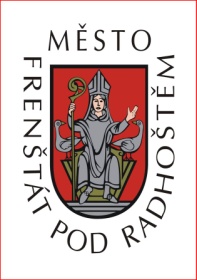 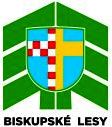 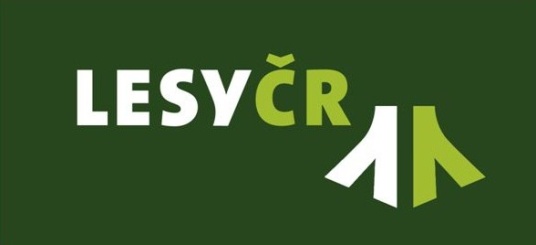 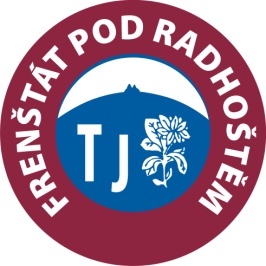 BĚH NA VELKÝ JAVORNÍKZÁVOD HORSKÝCH KOL NA VELKÝ JAVORNÍKPOHORSKÁ JEDNOTA RADHOŠŤ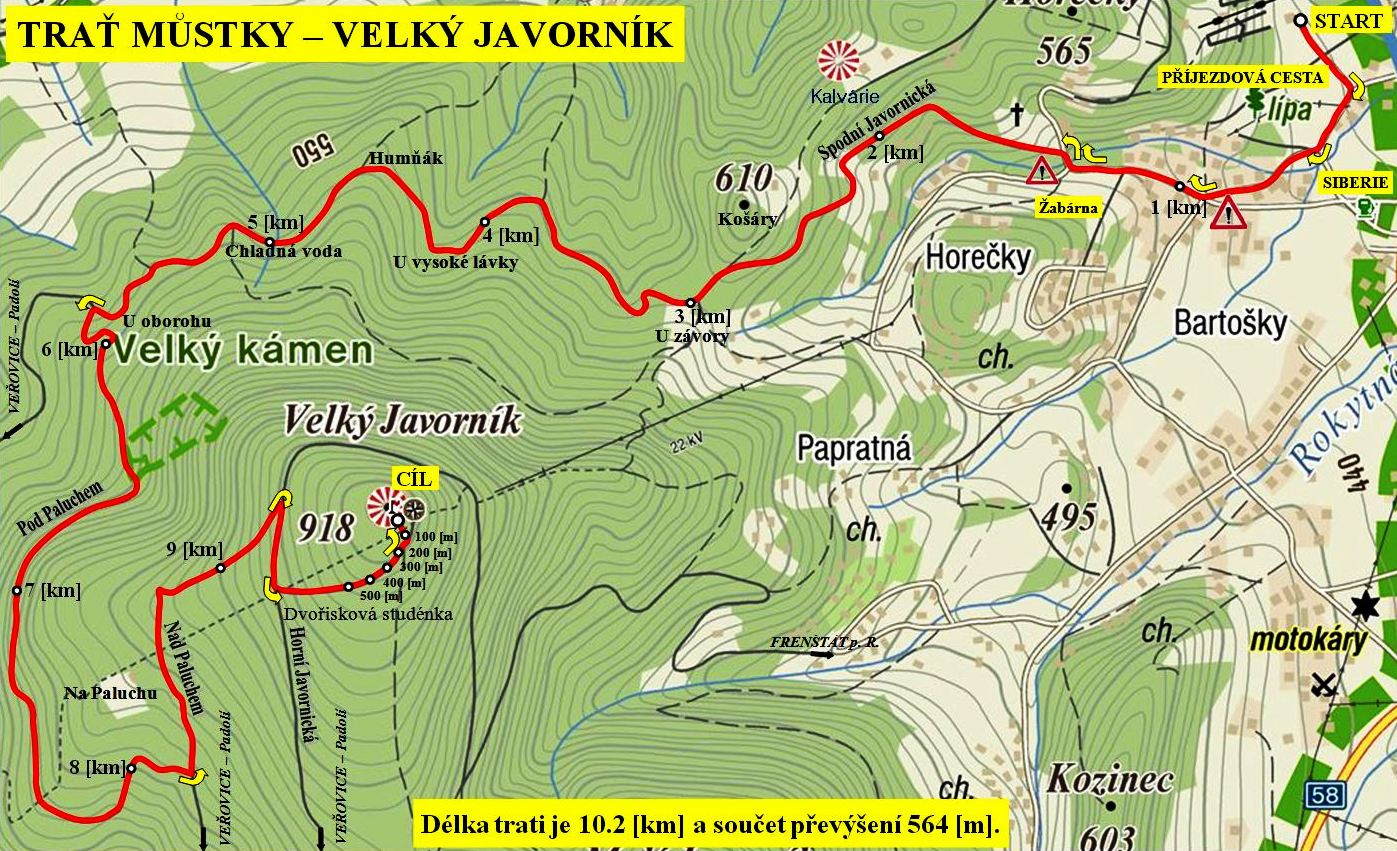 START:	412	[m n. m.]	DÉLKA:	10.20 [km]CÍL:	913	[m n. m.]	PRŮMĚRNÉ STOUPÁNÍ:	4.91 [%]STOUPÁNÍ:	564	[m]	MAXIMÁLNÍ STOUPÁNÍ:	10.00 [%]KLESÁNÍ:	63	[m]	MAXIMÁLNÍ KLESÁNÍ:	7.54 [%]